Observo, me pregunto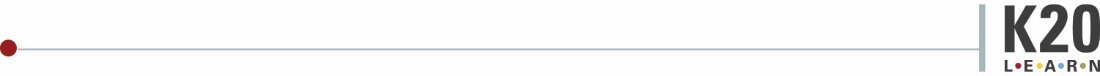 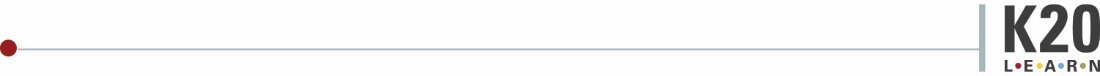 Observo, me preguntoObservo...Me pregunto...Observo...Me pregunto...